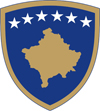 Republika e KosovësNjoftim për specializantëFtohen të gjithë specializantët me kontrata bazë të afatshme të vijnë për nënshkrim të kontratave me subvencione.Nënshkrimi i komunikatave do të bëhet me datë 09.02.2024 (e premte), duke filluar nga ora 9:30- 11:30 dhe 13:30-15:30Ju lutem të respektoni orarin, ata të cilët e kanë të pamundur të vijnë në orar, atëherë duhet të lajmërojnë në telefon apo e-mail te Raimonda.Te: 03820024047E- mail: Raimonda.Dreshaj@rks-gov.netRepublika Kosova-Republic of KosovoQeveria –Vlada-GovernmentMinistria e Shëndetësisë -Ministarstvo Zdravstva- Ministry of HealthORA09:30 - 11:30 dhe 13:30 - 15:30MSH